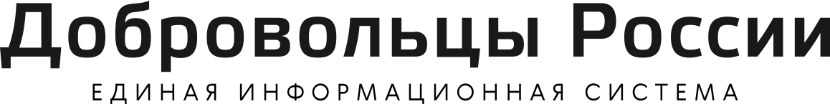 Инструкция по использованию для организаторов добровольчестваОписание Единой информационной системы «Добровольцы России»Единая информационная система «Добровольцы России» (ЕИС «Добровольцы России») – основной волонтерский интернет-ресурс в России, разработанный в соответствии с Федеральным законом от 11 августа 1995 г. № 135-ФЗ «О благотворительной деятельности и добровольчестве (волонтерстве)». Система создана в 2016 году с целью объединить на одном ресурсе все волонтерское сообщество и социальные проекты страны. На сегодняшний день, портал является самой крупной платформой в сфере добровольчества в России и на пространстве СНГ.Формирование и ведение Системы осуществляется Федеральным агентством по делам молодежи (Росмолодежь), оператором Системы выступает Ассоциация волонтерских центров.По состоянию на февраль 2019 года в Системе зарегистрировано более 540000 человек, 14000 организаций и 29000 мероприятий. Основной целью платформы является создание удобной системы вовлечения человека в волонтерство и информационно-аналитической системы сопровождения добровольческой деятельности в России. Система позволяет объединить различные запросы и предложения со стороны добровольцев и организаций в рамках одного ресурса, что позволяет всем гражданам, независимо от возраста, места жительства и интересов находить подходящие возможности для оказания волонтерской помощи и самореализации через добровольчество. Помимо этого, Система направлена на активный обмен знаниями и опытом в сфере добровольчества, развитие коммуникаций и обучения добровольцев, сбор статистической и аналитической информации. Система позволяет: осуществлять взаимную оценку волонтеров и организаторов добровольческой деятельности, тем самым формируя рейтинги организаторов и добровольцев в разрезе региона и страны, фиксировать опыт в электронных волонтерских книжках. Система является единым информационным ресурсом для освещения деятельности волонтеров, в котором размещаются все федеральные новости сферы добровольчества и основная региональная повестка. В дополнение к этому, на базе Системы проводится Всероссийской конкурс «Доброволец России». В 2018 году сайт стала победителем премии Рунета.Актуальная презентация системы:https://drive.google.com/file/d/1XE9atNInyyNef3EilQ822aoFGi_PMEWK/viewСхема работы организаций в ЕИС «Добровольцы России»Регистрация организации в ЕИС «Добровольцы России»Зарегистрироваться в системе может любая организация, занимающаяся добровольческой деятельностью (юридическое лицо, неофициальное волонтерское объединение, общественная организация, государственное учреждение, ассоциация 
и т.д.).Для регистрации в качестве организации зайдите в ЕИС «Добровольцы России» по адресу: http://добровольцыроссии.рф.В правом верхнем углу кликнете по кнопке «Войти».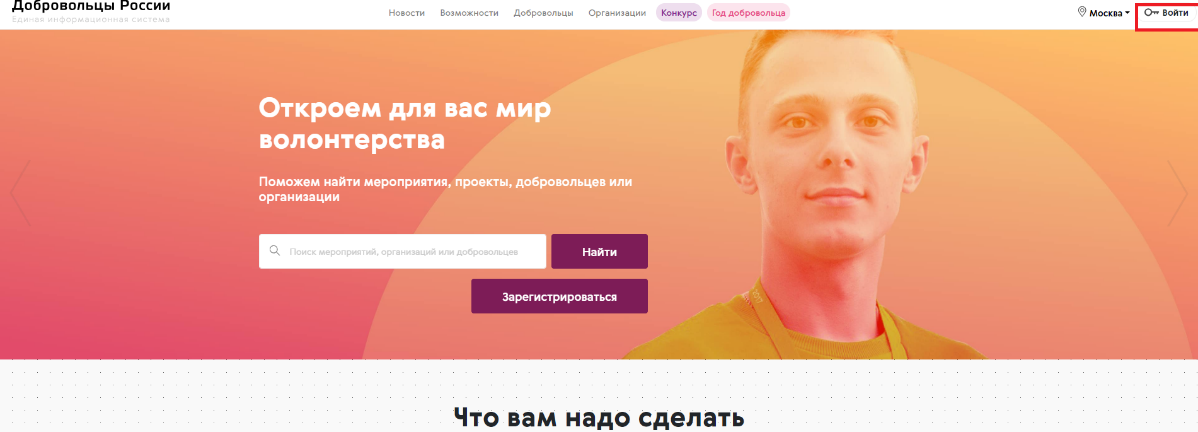 На первом этапе регистрации необходимо заполнить 4 поля: название организации, регион, email и пароль.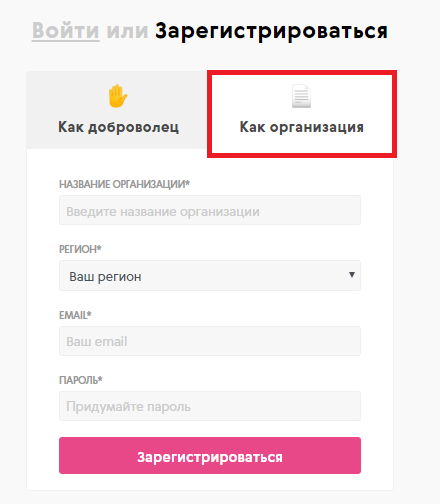 После заполнения полей, перейдите в личный кабинет для заполнения профиля.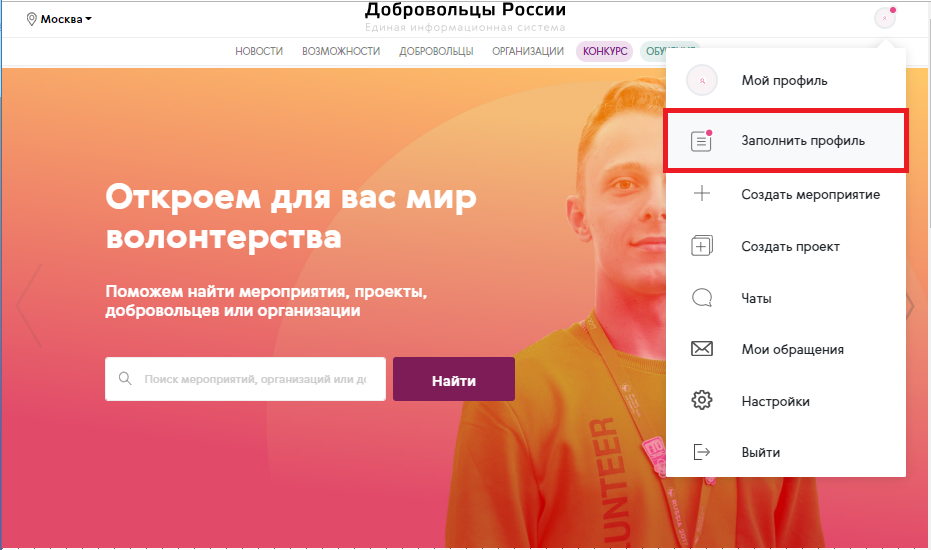 На втором этапе регистрации нужно заполнить основную информацию об организации:Название организации;ОГРН;Регион;Город, населенный пункт;Телефон;Об организации (в описании организации отразите основные виды вашей деятельности, имеющиеся результаты, наличие партнеров и те проекты, которые вы реализуете, минимум 200 символов);Теги (это ключевые слова, характеризующие вашу организацию. Вы можете указать несколько тегов. Теги позволят, используя систему поиска, быстрее найти вашу организацию. В качестве тегов, например, вы можете указать направления вашей деятельности: культурноеволонтерство, культура, волонтерыкультуры и т.п.);Логотип;Тип организации.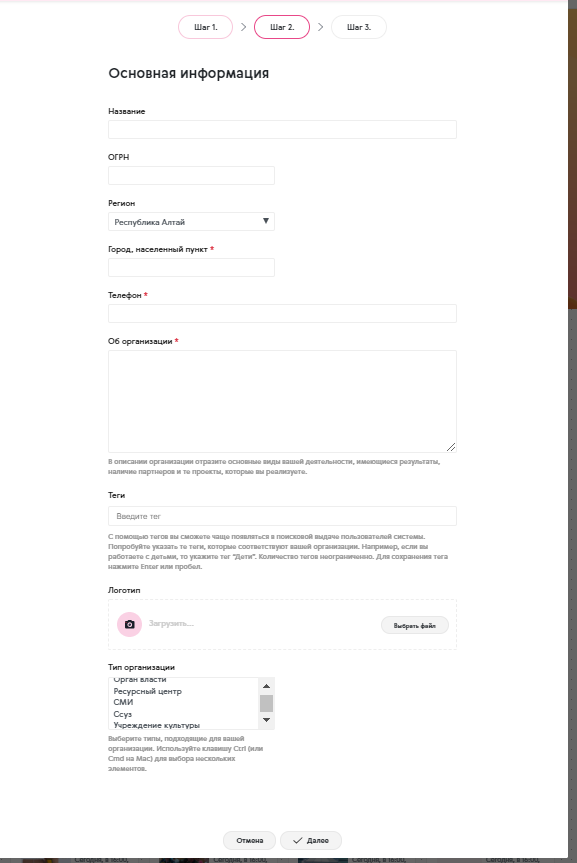 На третьем этапе регистрации укажите ссылки на страницы вашей организации в социальных сетях (при наличи).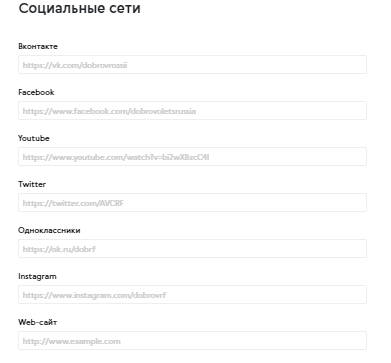 После регистрации организация проходит модерацию администратором системы в течение 1 рабочего дня. Письмо об успешном прохождении регистрации 
и дальнейшая инструкция придут на email, указанный при регистрации. Создание возможностей в ЕИС «Добровольцы России»Система позволяет организациям управлять возможностями – мероприятиями 
и проектами, в которых необходима помощь волонтеров различного уровня сложности и направлений добровольчества (форумы, акции, ярмарки, фестивали, помощь музеям, театрам и т.д.).Для создания возможности зайдите в систему «Добровольцы России». Кликните в правом верхнем углу на изображение профиля > «Создать мероприятие».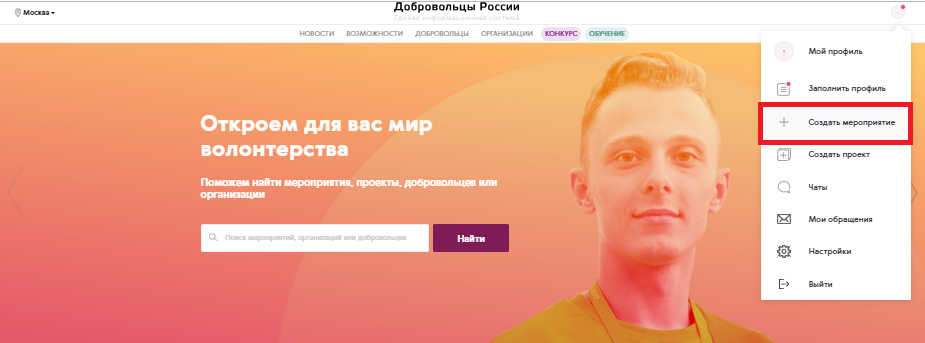 Заполните поля регистрации мероприятия: Название мероприятия;Категория мероприятия (культура и искусство);Регион;Место проведения;Дата проведения;Время проведения;Теги (это ключевые слова, характеризующие вашу организацию. Вы можете указать несколько тегов. Теги позволят, используя систему поиска, быстрее найти вашу организацию. В качестве тегов, например, вы можете указать направления вашей деятельности: культурноеволонтерство, культура, искусство, волонтерыкультуры и т.п);Описание мероприятия.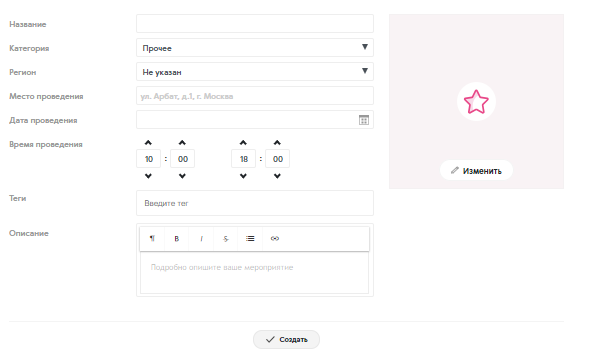 После регистрации мероприятие проходит модерацию администраторами системы в течение 1 рабочего дня. На электронную почту поступит сообщение 
с информацией про размещение возможности.Во время или после модерации можно создать роли – вакансии для волонтеров данного мероприятия. Для того, чтобы создать роли для волонтеров, зайдите 
на страницу возможности и кликнете «Создать роль». Выберите роль из списка существующих или создайте свою, введите количество добровольцев (если количество откликнувшихся будет больше, чем указанное количество, то роль будет по-прежнему активна), дату и время работы, описание роли, требование 
к роли (при необходимости укажите дополнительные требования к волонтерам). 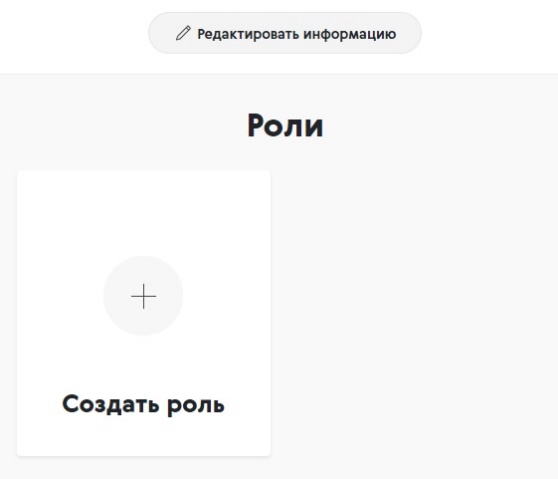 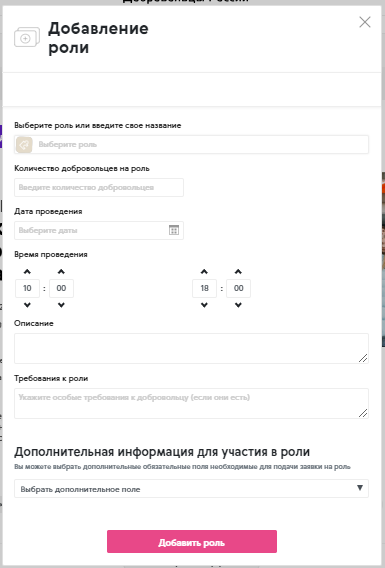 Перейдите в раздел «Управление добровольцами» для того, чтобы одобрить 
или отклонить заявки волонтеров, которые откликнулись на роли.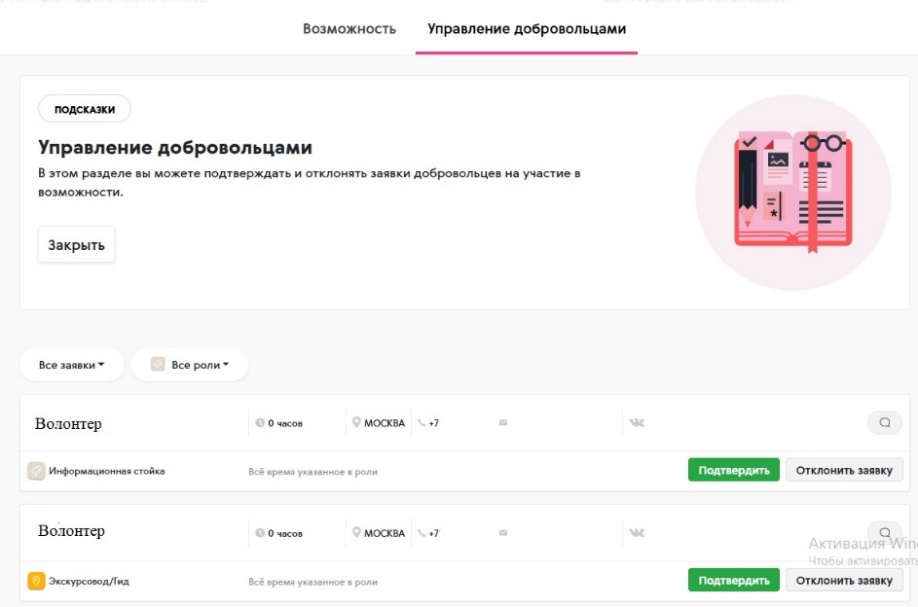 По окончании мероприятия проставьте общее количество отработанных волонтером часов.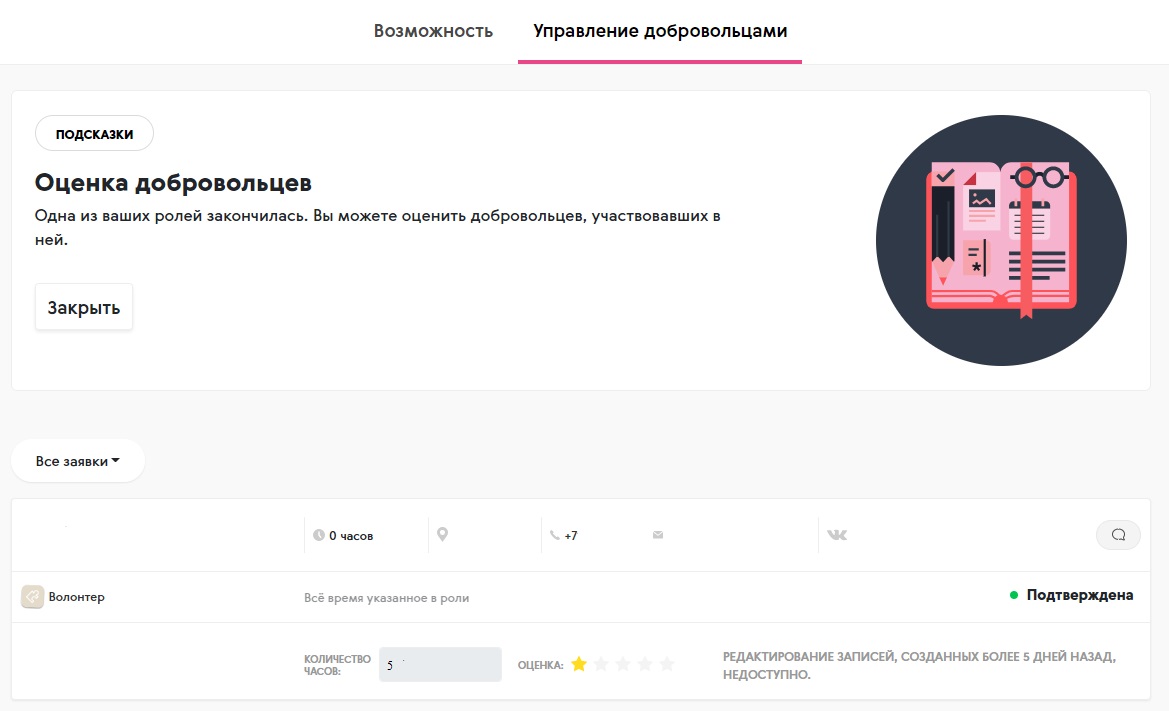 Также проставьте оценку работе волонтера по 5-ти балльной шкале, которая влияет на рейтинг данного добровольца. Схема работы волонтера в ЕИС «Добровольцы России»Регистрация волонтера в ЕИС «Добровольцы России»Для регистрации зайдите в систему по адресу: http://добровольцыроссии.рфВ правом верхнем углу кликнете по копке «Войти».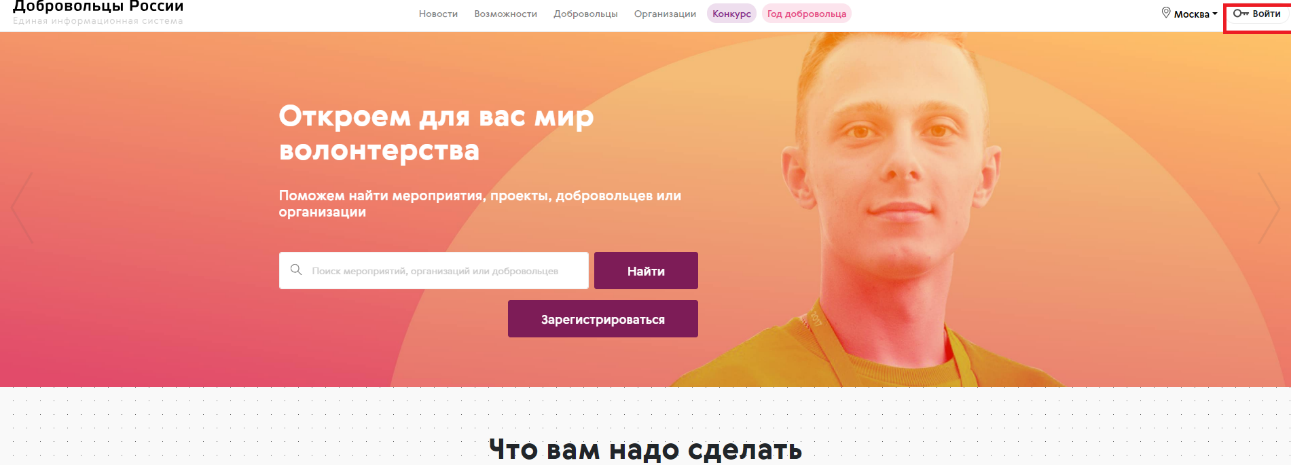 На первом этапе регистрации необходимо заполнить 4 поля: фамилия и имя, регион, email и пароль. Ссылка для подтверждения регистрации придет вам в формате уведомления на адрес, указанный при регистрации.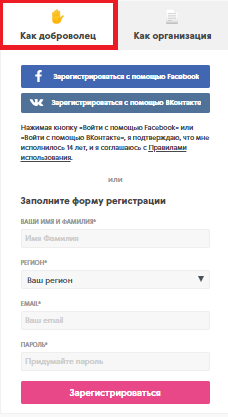 Перейдите в личный кабинет для заполнения профиля.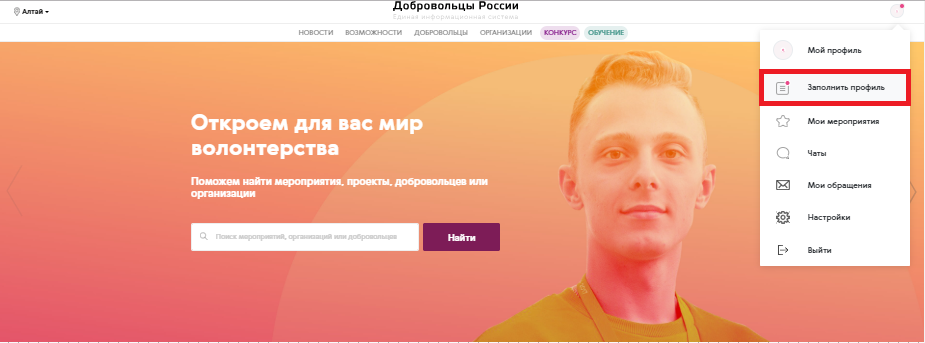 На втором этапе регистрации заполните основную информацию: Дата рождения;Пол;Гражданство;Город, населенный пункт;Телефон;Фотография;Фотография специальная (Рекомендуемые требования к фото: Формат - фото на паспорт, размер 3х4 см; снимок — анфас, голова занимает не менее 60% фотографии, без посторонних людей и надписей);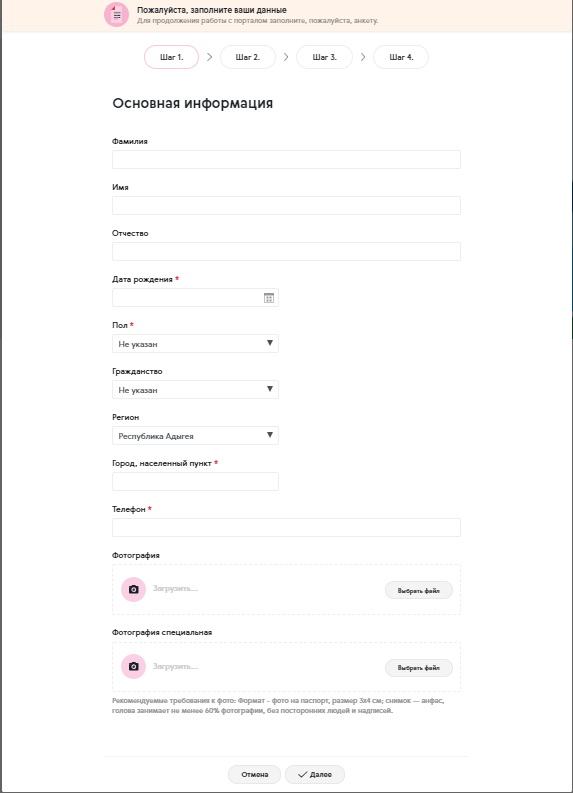 О себе (Опишите мероприятия, в которых вы принимали участие с указанием названия мероприятия, периода проведения и функционала; реализованные социальные проекты, участие в деятельности общественных объединений);Интересы и достижения (Опишите ваши хобби, интересы, основные достижения и награды);Теги (С помощью тэгов вы сможете быстрее и проще находить в поисковой выдаче нужную вам информацию о новостях, организациях или возможностях. Попробуйте указать те тэги, которые соответствуют вашим интересам. Например, если хотите находить мероприятия и проекты, связанные с культурой и искусством, укажите тэг волонтерыкультуры. Количество тэгов неограниченно. Для сохранения тега нажмите Enter или пробел).Функционал для волонтеров в ЕИС «Добровольцы России»Система позволяет пользователям откликаться на возможности, участвовать 
в мероприятиях и проектах связанных с волонтерством в сфере культуры. Добровольцы могут выбирать роли (функции в возможностях), получать уведомления, а после завершения возможности оценить ее, тем самым формируя оценку организации.Поиск возможностейЗайдите в систему и авторизуйтесь.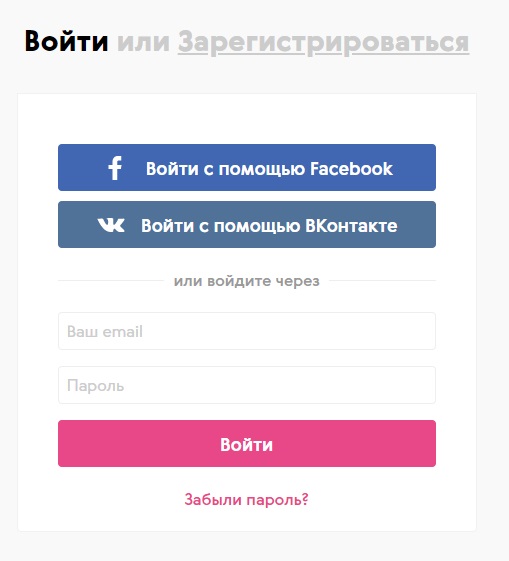 Перейдите в раздел «Возможности», выберете регион, в котором вы хотите найти возможность, используйте календарь возможностей или поиск 
по названию и по категориям.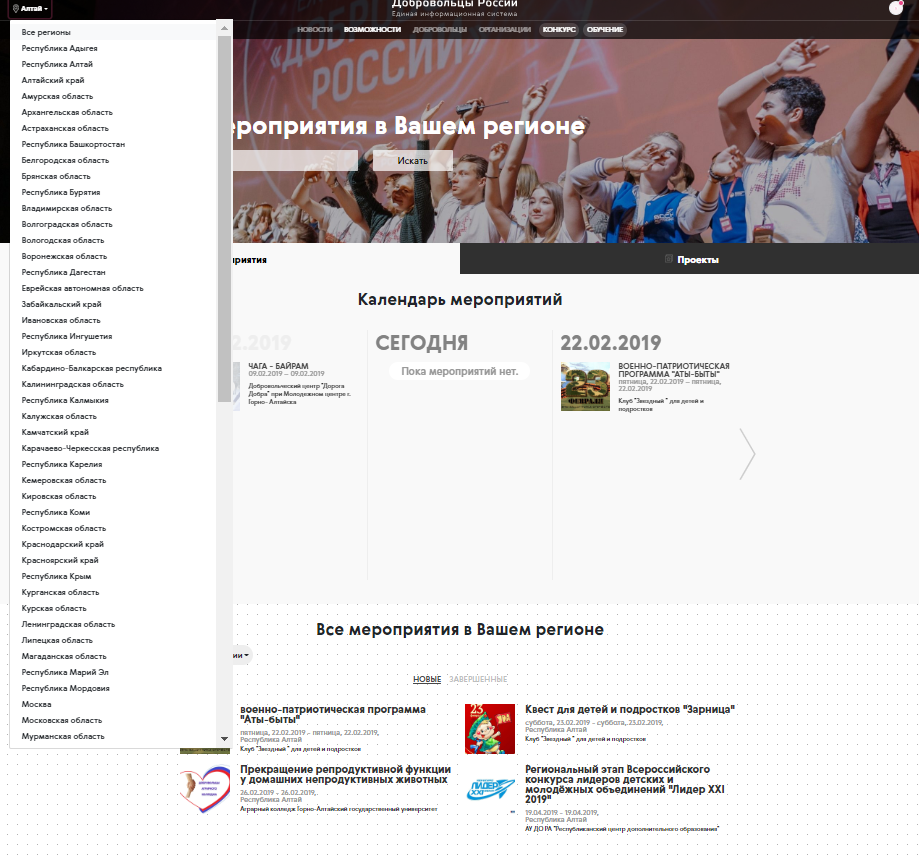 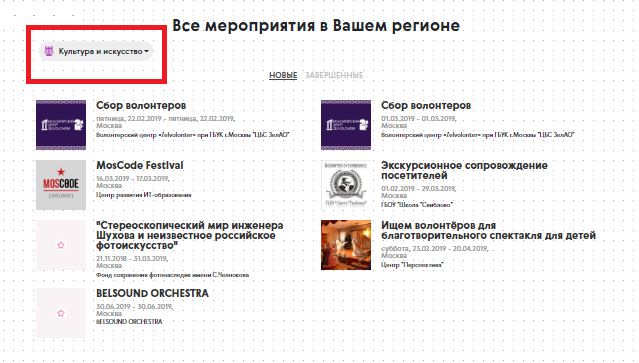 Перейдите на страницу понравившейся возможности.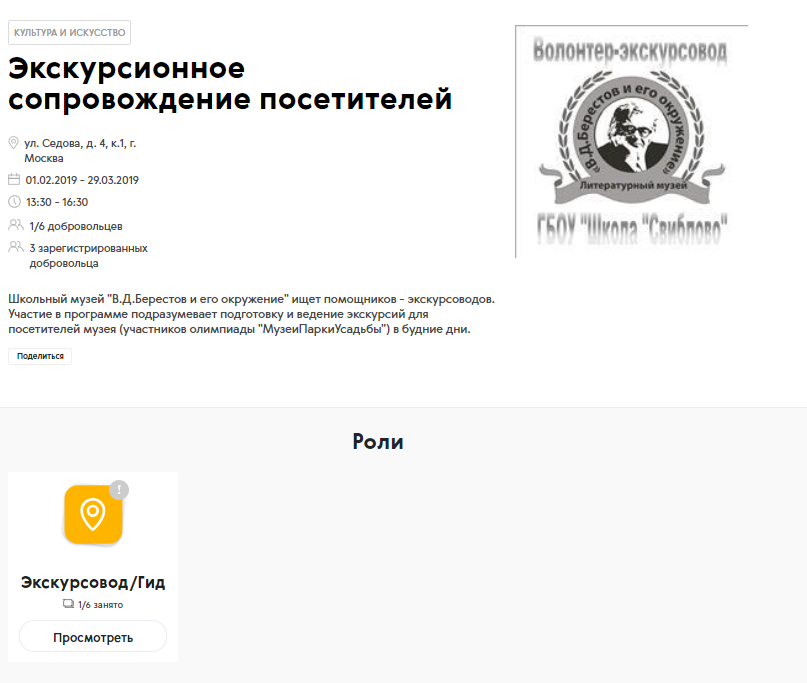 Выберете подходящую роль и кликнете «Посмотреть». В появившемся окне представлена основная информация о роли: дата, время и место проведения мероприятия, описание мероприятия и требования к волонтерам. Для того, чтобы принять участие в мероприятии, кликнете «Подать заявку».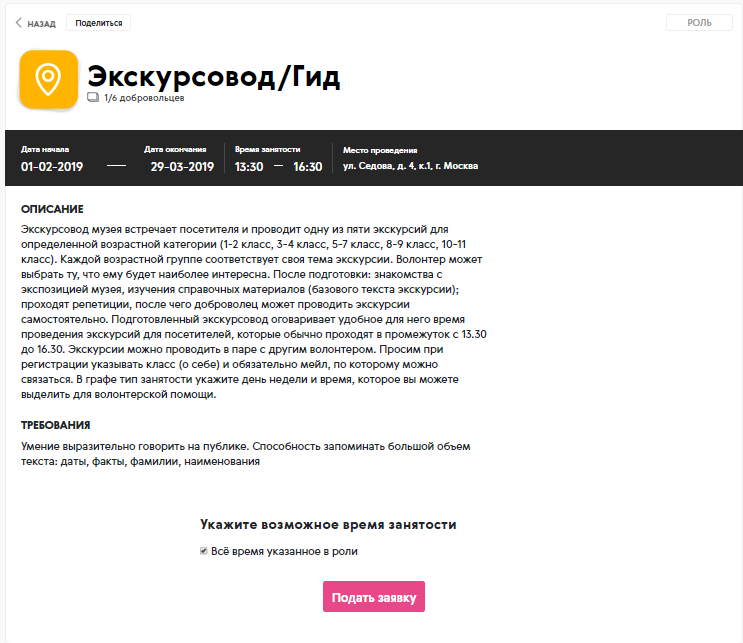 Для того, чтобы узнать подробную информацию об организаторе возможности, перейдите в раздел «Информация».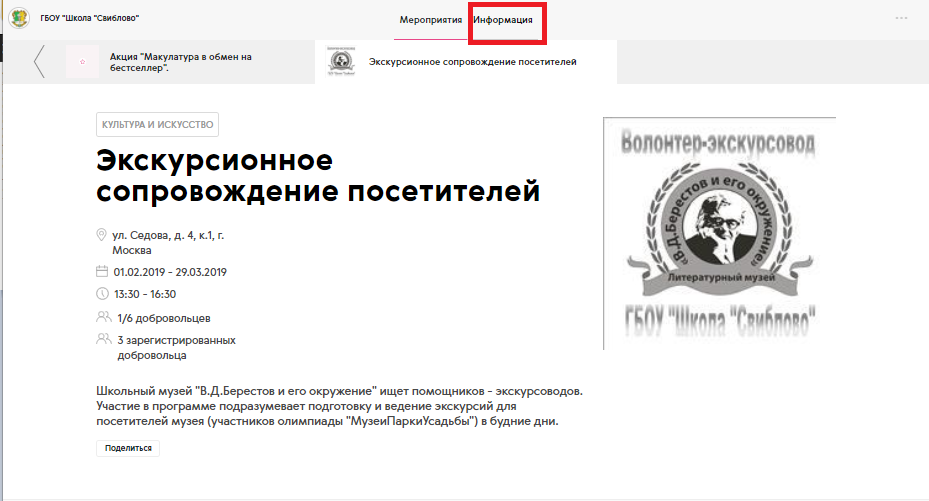 Если у вас остались вопросы, напишите сообщение в чат организатору.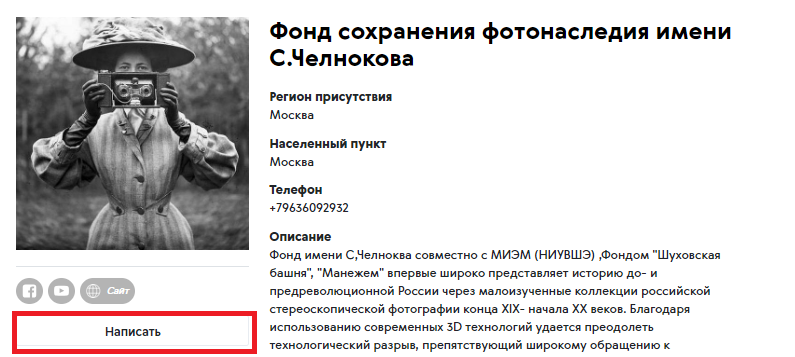 После завершения мероприятия организаторы проставляют часы и оценку волонтеру, которые отображаются в персональном профиле волонтера 
в электронной волонтерской книжке.  Каждая волонтерская книжка имеет ID – уникальный номер добровольца.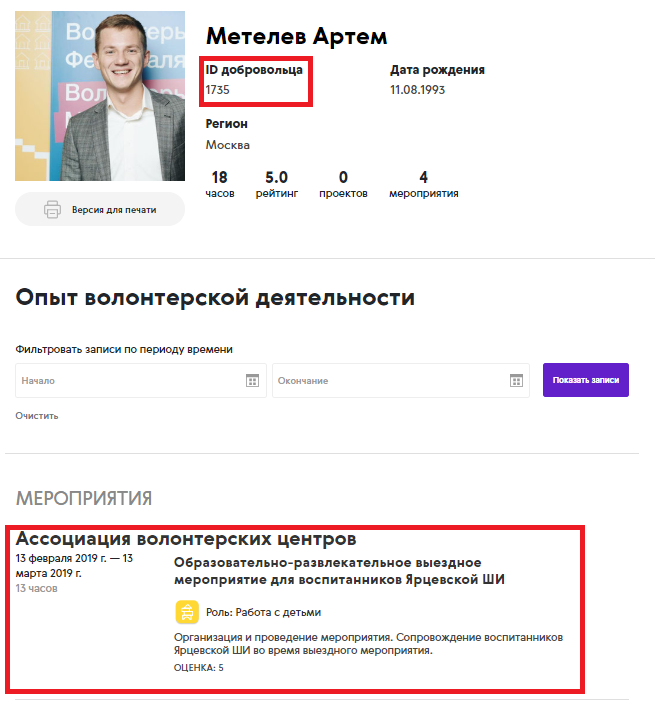 Любой доброволец может сделать электронную книжку доступной 
для просмотра всем пользователям или скрыть. Для этого в личном профиле необходимо отметить или убрать галочку «Публичный доступ к книжке добровольца».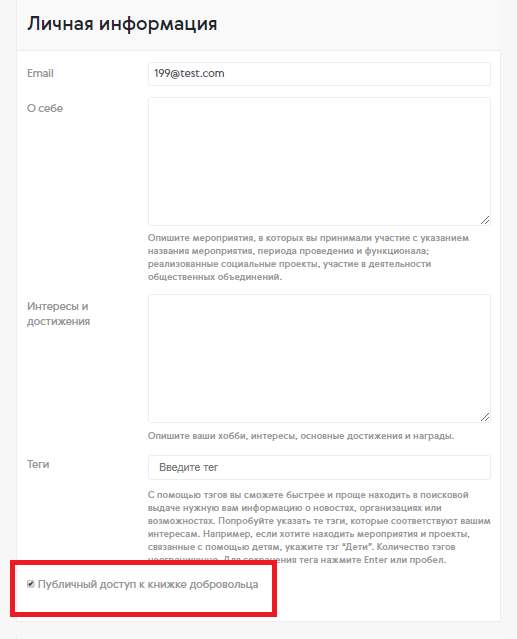 Общая система поискаНа главной странице вы можете воспользоваться системой общего поиска: введите необходимую фразу, кликните кнопку «Найти». На следующей странице будут по разделам отражены результаты поиска.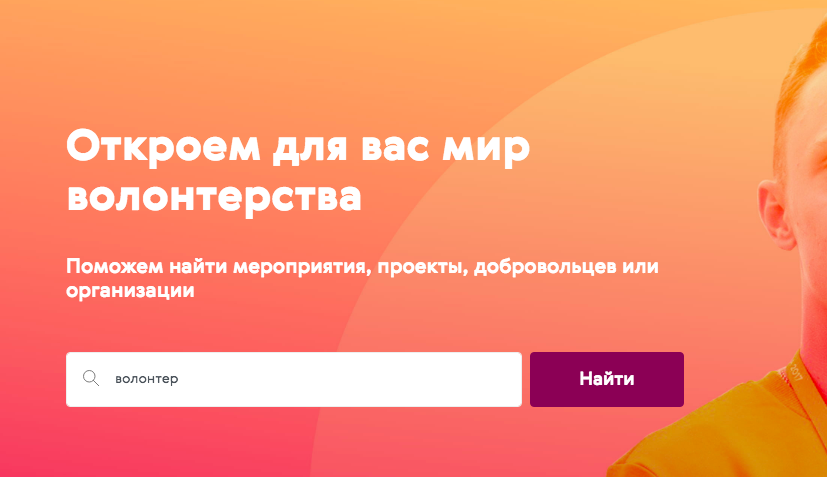 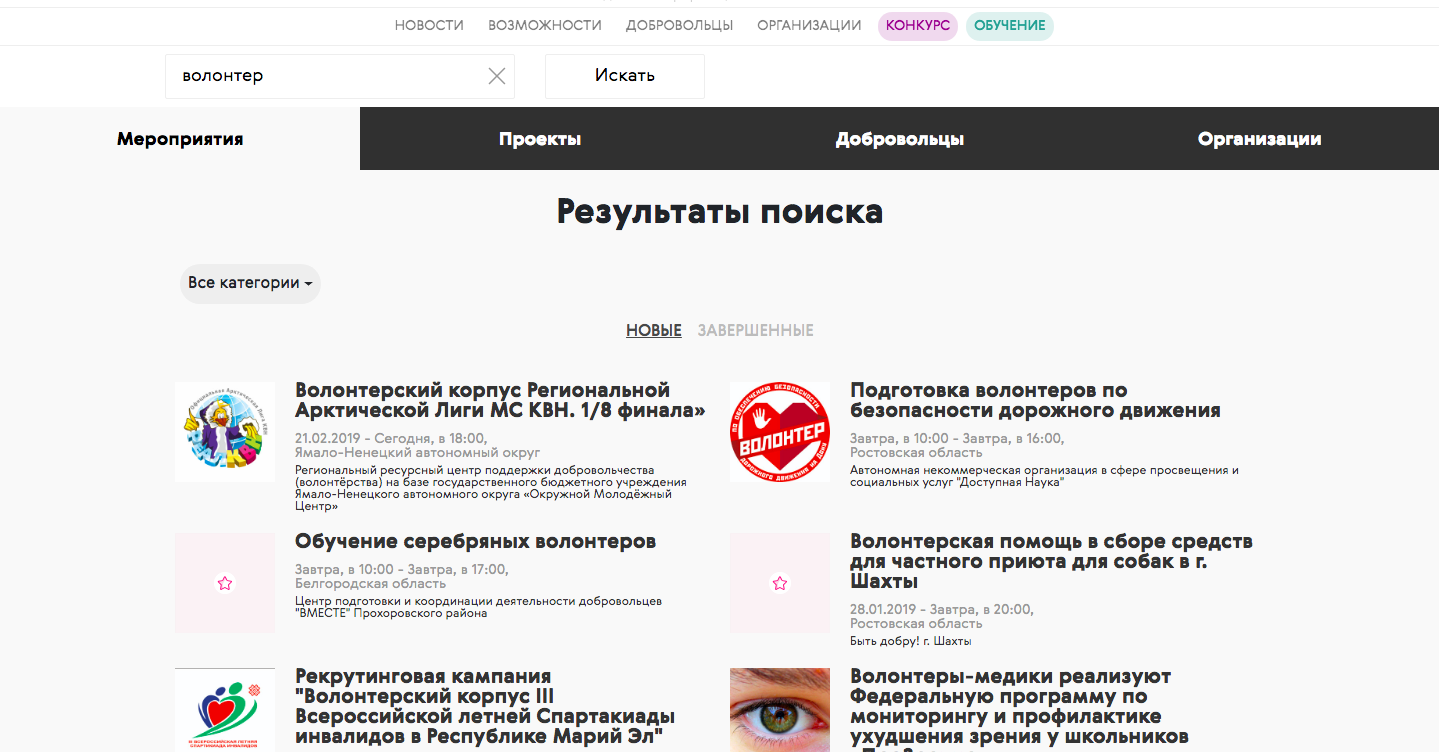 Также вы можете воспользоваться поиском по отдельным категориям.Поиск проектовЗайдите на сайт добровольцыроссии.рф, перейдите в раздел «Возможности» и выберете «Проекты».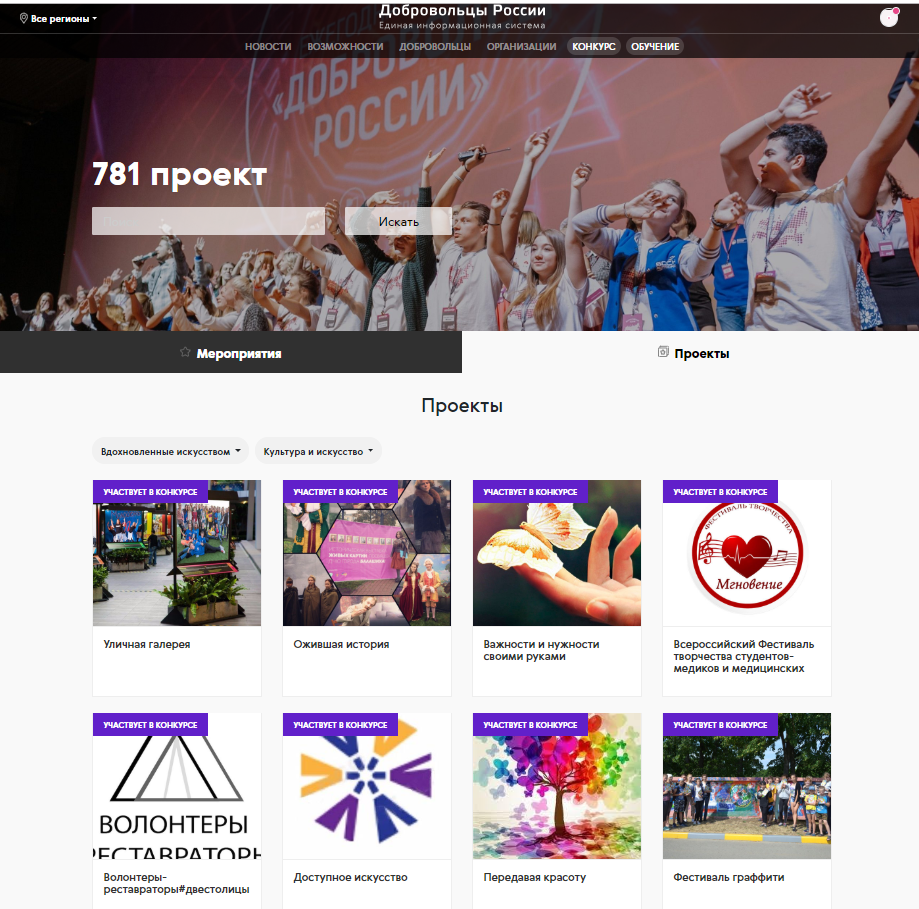 Выбирайте регион, в котором вы хотите волонтерский проект, используйте строку поиска или фильтр по номинациям и категориям. Перейдите на страницу проекта и узнайте основную информацию о нем. 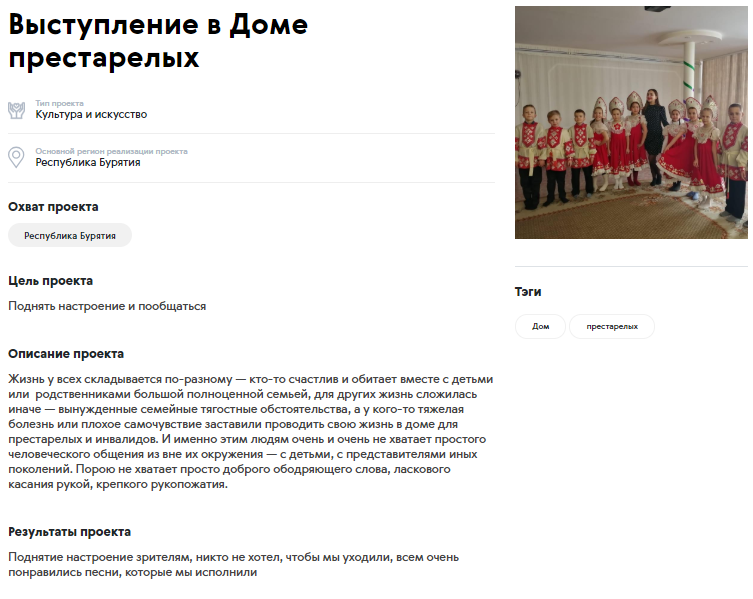 Поиск организацийЗайдите в систему и перейдите в раздел «Организации».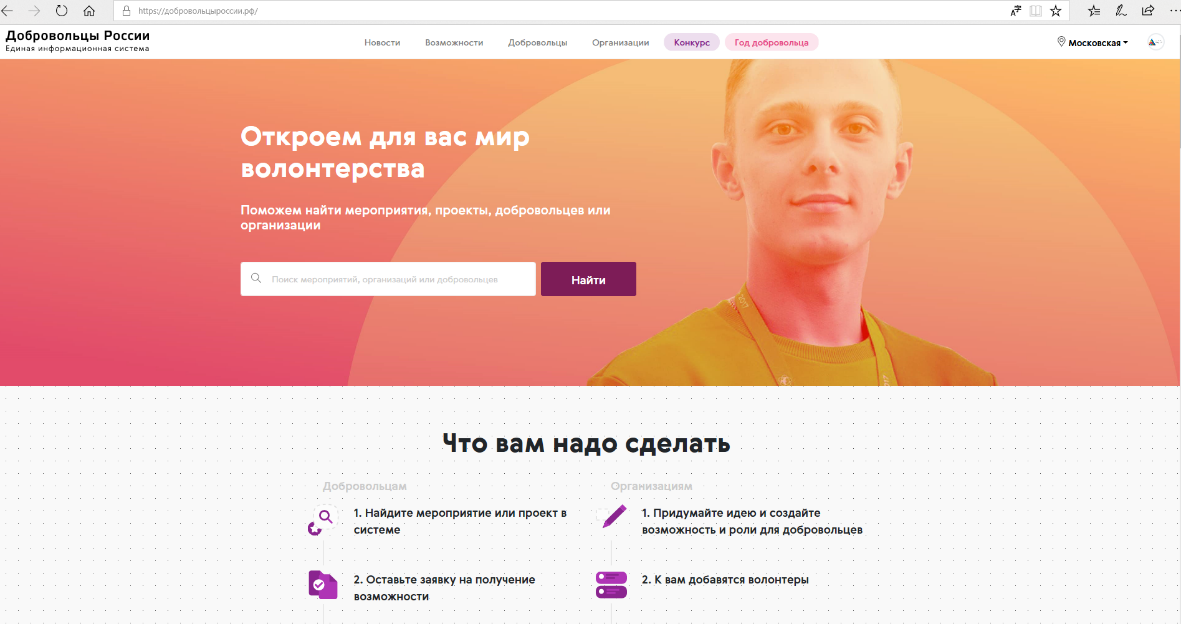 В данном разделе представлены организации, отсортированные по регионам. Для того чтобы найти организации в определенном регионе, кликните в правом верхнем углу на название региона.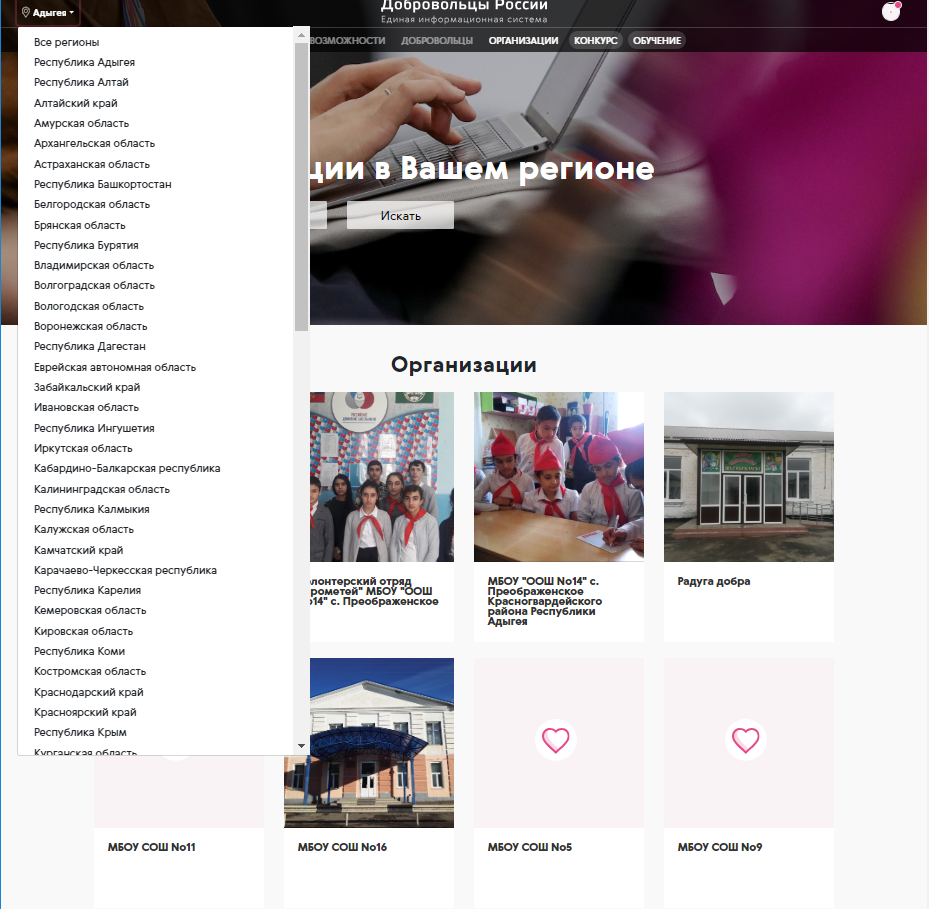 Выберите интересующий вас регион из списка или воспользуйтесь поиском по названию.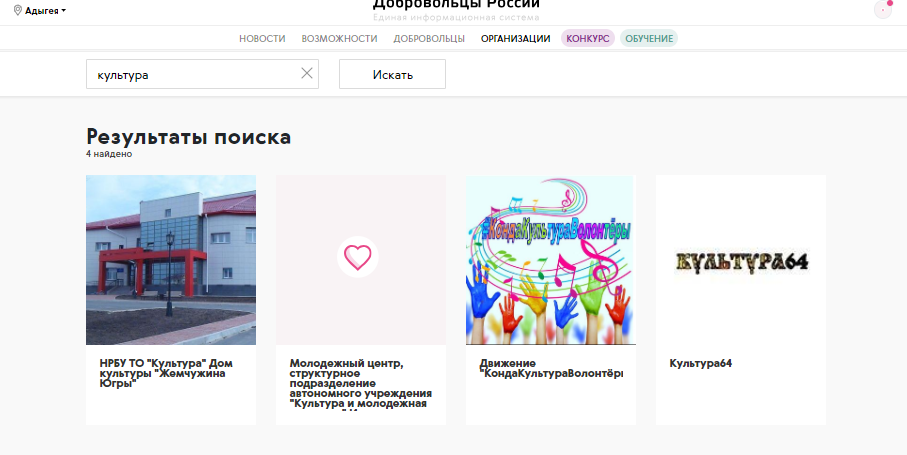 Поиск волонтеровЗайдите в систему и перейдите в раздел «Добровольцы».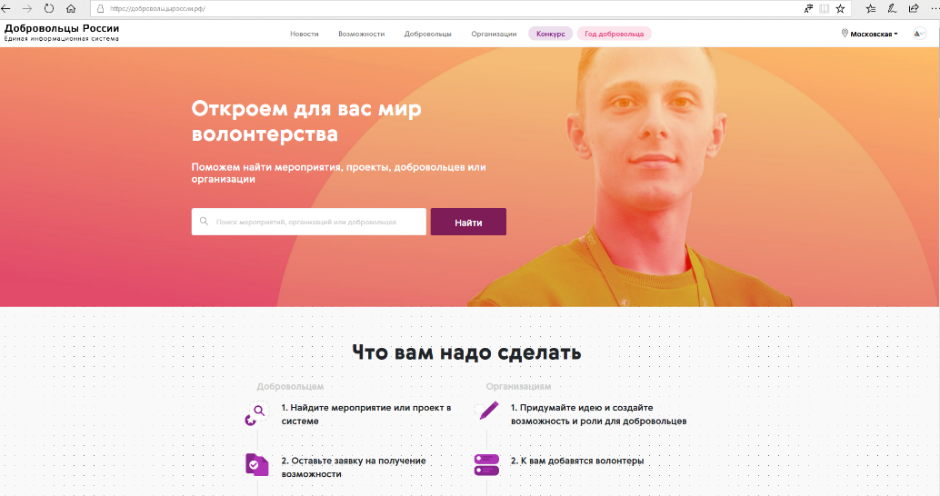 В данном разделе добровольцы представлены по регионам. Для того чтобы найти волонтера в определенном регионе, кликните в правом верхнем углу на название региона и выберете из списка. Также вы можете найти волонтера по ФИО.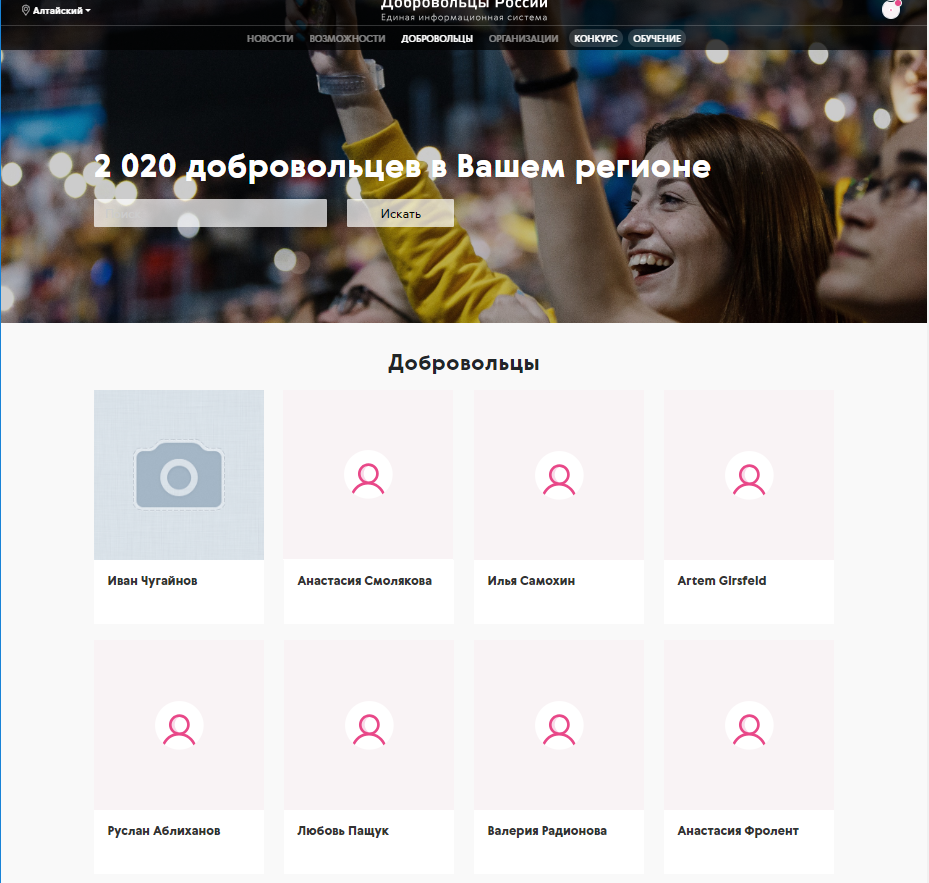 Раздел «Новости» в ЕИС «Добровольцы России»Все самые актуальные новости сферы добровольчества размещаются в новостном разделе. Зайдите на сайт: ДобровольцыРоссии.рф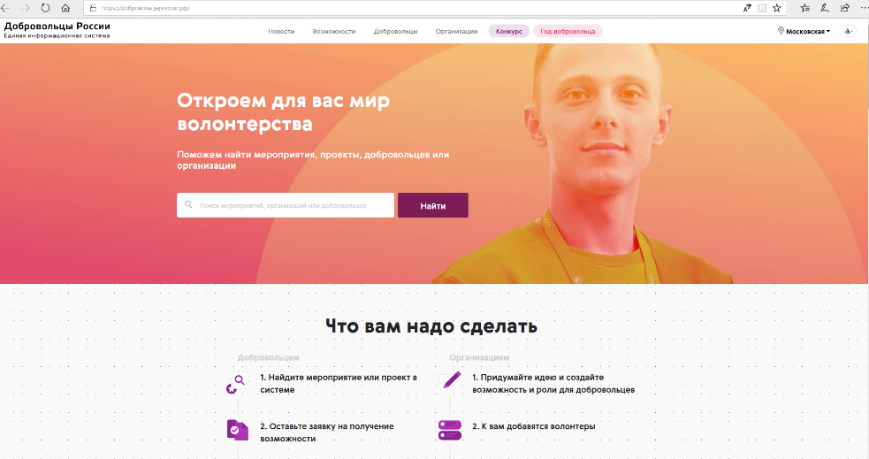 Перейдите в раздел «Новости», выбирайте из множества публикаций самое интересное для вас. В дополнение к этому в разделе будут размещаться различные 
медиа-материалы.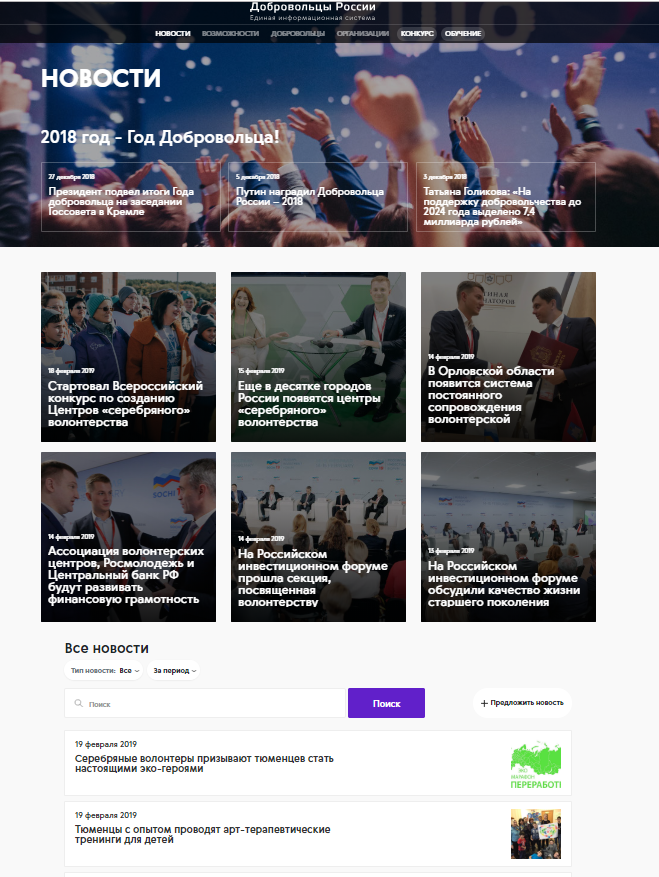 Любой зарегистрированный пользователь можем опубликовать новостной материал. Для этого необходимо кликнуть по кнопке «Предложить новость» и заполнить все поля.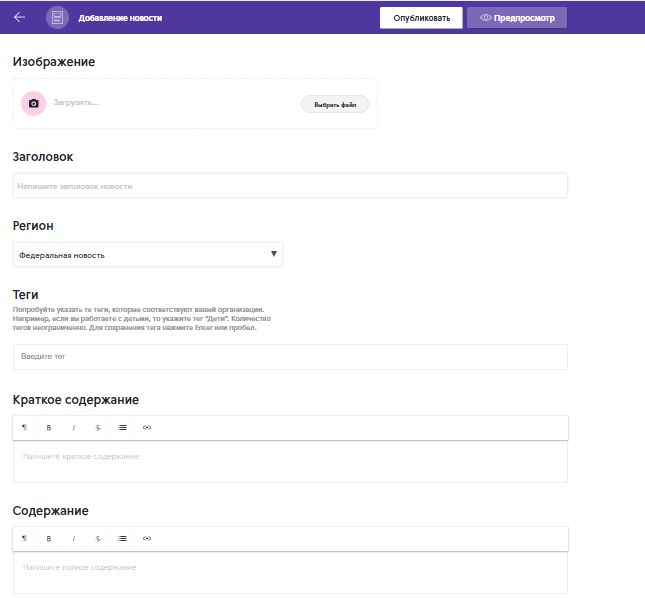 Раздел «Обучение»Проект «Узнай.PRO» - это новая онлайн-платформа, где каждый может узнать про волонтерство в нашей стране. Каждый курс состоит из видеоматериалов, текстовых документов для самостоятельного изучения и тестовых вопросов. Зайдите на сайт добровольцыроссии.рф и перейдите в раздел «Обучение».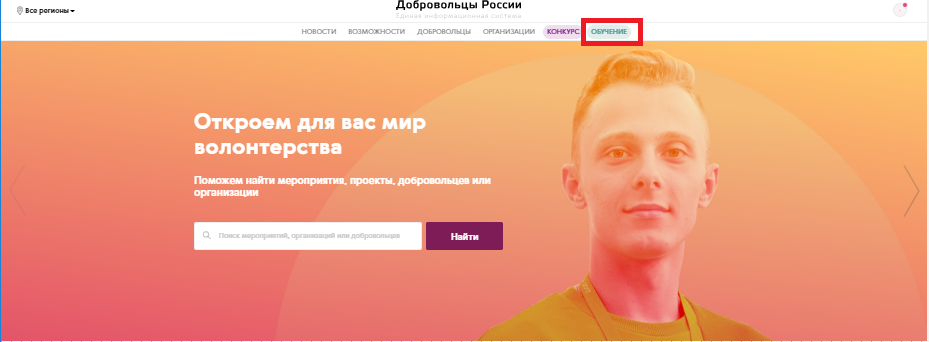 Выберете интересующий вас курс и кликнете «Записаться».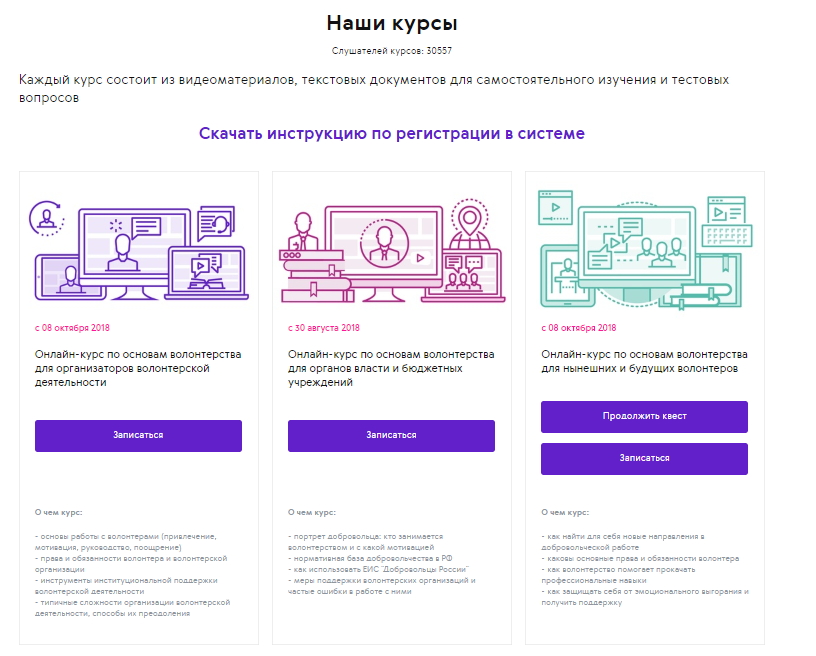 По всем вопросам, возникающим в процессе прохождения образовательных курсов, обращайтесь в службу поддержки.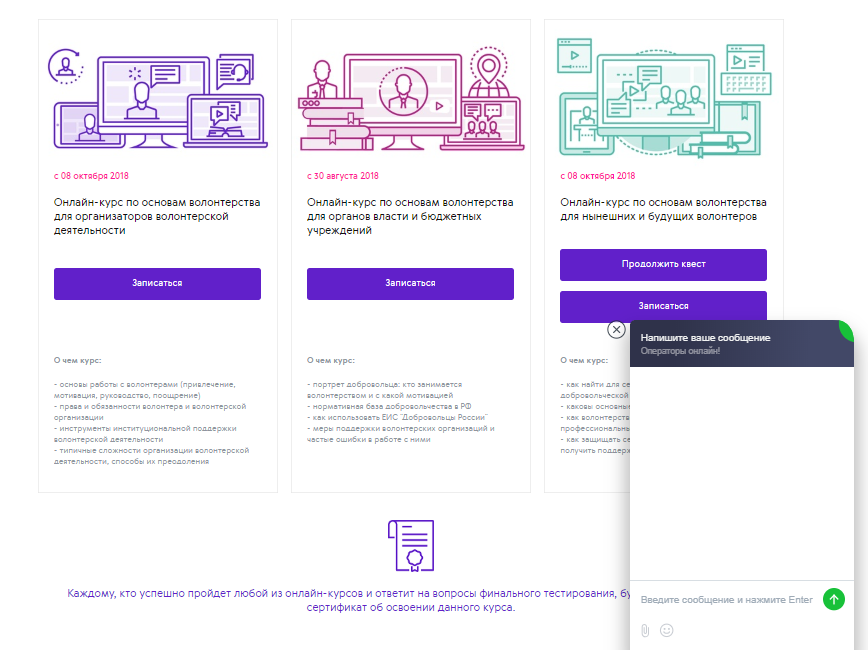 Контактная информацияВсе вопросы, связанные с работой системы, отправлять на почту: info@добровольцыроссии.рфКонтактный номер телефона: 8 (499) 755-77-34Ссылки на социальные сети:
ВКонтакте: https://vk.com/dobrovrfInstagram: https://www.instagram.com/dobrovrfОдноклассники: https://ok.ru/dobroinrussia